ΕΛΑΙΟΛΑΔΟΕΚΘΕΣΗ ΣΤΟΙΧΕΙΩΝ ΓΙΑ ΤΗΝ ΑΓΟΡΑ ΤΗΣ ΟΛΛΑΝΔΙΑΣ 2015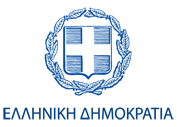 Γραφείο Οικονομικών και Εμπορικών Υποθέσεων~ Ελληνική Πρεσβεία της Χάγης ~Δεκέμβριος 2015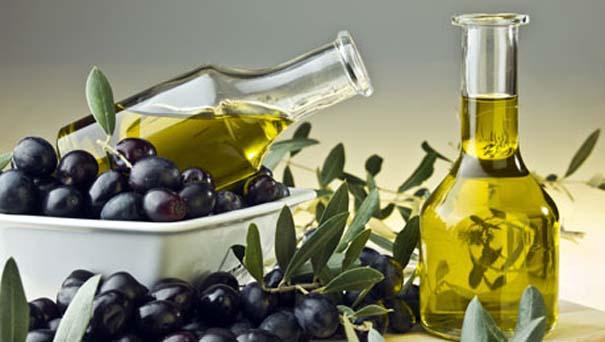 ΠΕΡΙΕΧΟΜΕΝΑΕισαγωγή…………………………………………………………………3Η χώρα της Ολλανδίας…………………………………………………...3Συσκευασίες……………………………………………………………...4Τιμές καταναλωτή………………………………………………………4Στατιστικές για τις εισαγωγές ελαιόλαδου στην Ολλανδία…………...….5Καταστήματα στην Ολλανδία……………………………………………7Ανταγωνιστικότητα………………………………………………………7Παράρτημα……………………………………………………………….8Βιβλιογραφία……………………………………………………………12ΕΙΣΑΓΩΓΗΜέχρι τις αρχές της δεκαετίας του 1990, η διατροφή των Ολλανδών δεν περιελάμβανε ως βασικό στοιχείο της το ελαιόλαδο, καθώς ήταν πλούσια σε φυτικά λίπη και έλαια, με συνέπεια την περιορισμένη κατανάλωση ελαιολάδου. Ωστόσο, σταδιακά, οι καταναλωτικές συνήθειες των Ολλανδών άρχισαν να αλλάζουν και να προσαρμόζονται σε ένα πιο υγιεινό πρότυπο διατροφής. Ως αποτέλεσμα, η κατανάλωση ελαιολάδου στην Ολλανδία ανήλθε από έναν (1) τόνο το 1990 σε 14,8 τόνους το 2013. Το μεγαλύτερο μερίδιο αγοράς συσκευασμένου ελαιόλαδου (ιδιωτικής και μη ετικέτας) στις ολλανδικές υπεραγορές κατέχει η Ισπανία. Ενδεικτικά, στις μεγαλύτερες υπεραγορές, όπως ο Albert Heijn και ο Dirk van de Broek, τα ελαιόλαδα με την επωνυμία των υπεραγορών (ιδιωτικής ετικέτας) προέρχονται από την Ισπανία, ενώ ακολουθούν επώνυμα ελαιόλαδα, όπως το Bertolli (Uniliver) από την Ιταλία και το Carbonell από την Ισπανία. Η ΧΩΡΑ ΤΗΣ ΟΛΛΑΝΔΙΑΣΟι εισαγωγές και οι εξαγωγές στην Ολλανδία στα φυτικά λάδια και λίπη κατέχουνε σημαντική θέση στην αγορά και φτάνουνε τα 2.547.804 (σε 1.000 ευρώ) σε αξία εισαγωγών. Πιο συγκεκριμένα, το ποσοστό εισαγωγής ελαιόλαδου καταλαμβάνει το 0,8-0,1% της παραπάνω αξίας. Από αυτό παρατηρούμε ότι η εισαγωγή ελαιόλαδου αποτελεί ένα σημαντικό κομμάτι της αγοράς της Ολλανδίας. Όπως φαίνονται και στα στατιστικά στοιχεία του Πίνακα 2 και 3 στο Παράρτημα η κατανάλωση του ελαιόλαδου των Ολλανδών έχει αυξηθεί σημαντικά με αποκορύφωμα το 2009 και μετά ακολουθώντας μια σταθερή πορεία. Οι εισαγωγές ελαιόλαδου είναι επίσης αυξητικές και ακολουθούνε παράλληλη πορεία με τις καταναλωτικές συνήθειες της Ολλανδίας στο ελαιόλαδο (πίνακες 2, 3, 4).ΕΙΔΗ ΕΛΑΙΟΛΑΔΟΥΤο συσκευασμένο ελαιόλαδο, που πωλείται στις ολλανδικές υπεραγορές διακρίνεται σε τρεις κατηγορίες: Εξαιρετικά παρθένο ελαιόλαδο (extra vierge olijfolie) με οξύτητα < 0,9 βαθμούς. Παρθένο (απαλό) ελαιόλαδο (mild/vierge olijfolie) με οξύτητα από 1 – 2 βαθμούς. Ελαιόλαδο (olijfolie) με οξύτητα > 2 βαθμούς. ΣΥΣΚΕΥΑΣΙΑΟι πλέον διαδεδομένες συσκευασίες είναι το γυάλινο μπουκάλι του ενός (1) λίτρου, των 500 ml και των 250 ml. Ωστόσο στην ολλανδική αγορά και ιδιαίτερα στη χονδρική πώληση κυκλοφορούν και διαφορετικές συσκευασίες των δύο (2) λίτρων και των 750 ml. ΛΙΑΝΙΚΗ ΤΙΜΗΗ λιανική τιμή πώλησης του ελαιολάδου ποικίλει ανάλογα με τη συσκευασία και τον χώρο πώλησης. Στις μεγάλες υπεραγορές, η τιμή πώλησης του συσκευασμένου (απλού) ελαιόλαδου κυμαίνεται από 2- 3 ευρώ για τα 500 ml, ενώ αυτή του έξτρα παρθένου ελαιολάδου (που ενδιαφέρει και τη χώρα μας) κυμαίνεται από 2,5 έως 4 ευρώ τα 500 ml. Στα εξειδικευμένα καταστήματα πώλησης τροφίμων (delicatessen) η τιμή πώλησης είναι υψηλότερη, ενώ στις λαϊκές αγορές, όπου πωλείται και χύμα ελαιόλαδο είναι χαμηλότερη. Στα διαγράμματα παρακάτω, παρουσιάζονται αναλυτικοί πίνακες με βάση στοιχεία της Ευρωπαϊκής Στατιστικής Υπηρεσίας σχετικά με τις εξαγωγές της Ελλάδας, της Ιταλίας και Ισπανίας για λόγους σύγκρισης. (Πηγή: Eurostat, EU trade by HS6, 22/04/2015)ΚΑΤΑΣΤΗΜΑΤΑΟι μεγαλύτερες λιανεμπορικές αλυσίδες στην Ολλανδία είναι:Albert HeijnDirk van de BroekJumboLidlAldiCoop SparMakroVoomarΛίστα των λιανεμπορικών αλυσίδων:http://en.wikipedia.org/wiki/List_of_supermarket_chains_in_the_NetherlandsΑΝΤΑΓΩΝΙΣΤΙΚΟΤΗΤΑΧρήσιμες συμβουλές για τους παραγωγούς που θα ήθελαν να εξάγουν στην Ολλανδία είναι:ΠοιότηταΣυσκευασίαΔιαδικτυακή σελίδα του προϊόντοςΔιαφήμισηΤα περισσότερα προϊόντα στην Ολλανδία έχουνε μια διαδικτυακή σελίδα ώστε να υπάρχουνε οι περισσότερες πληροφορίες εκεί, όπως επίσης και οι καταναλωτές να μπορέσουν να ανατρέξουν εκεί για την παραγγελία των προϊόντων. Οι on-line αγορές είναι διαδεδομένες στην χώρα της Ολλανδίας.Μεγαλύτερο βάρος θα πρέπει να πέσει στην διαφήμιση για να γνωστοποιηθεί το προϊόν στις αγορές και να αναδειχθούν τα μοναδικά χαρακτηριστικά του. Η επωνυμία είναι ένα συν καθώς μπορεί να εδραιωθεί ένα όνομα και αξιοπιστία γύρω από το συγκεκριμένο προϊόν.ΠΑΡΑΡΤΗΜΑΠίνακας 1: Τιμές σούπερ-μάρκετΠίνακας 2:  Ελληνικές εξαγωγές αγνού παρθένου ελαιολάδου σε κράτη-μέλη της Ε.Ε. (σε 1000kg)H Ολλανδία βρίσκεται στην 14η θέση  με 131 τόνους παρθένου ελαιολάδου να έχουν εισαχθεί από την Ελλάδα το 2014, ενώ τις πρώτες θέσεις καταλαμβάνουν οι Ιταλία, Γερμανία και η Αυστρία.Πηγή: Eurostat Πίνακας 3:  Ολλανδικές εισαγωγές παρθένου ελαιολάδου από κράτη-μέλη της Ε.Ε. (σε 1000kg)Ακολουθεί πίνακας  με τις Ολλανδικές εισαγωγές λαδιού από κράτη μέλη της Ε.Ε. κατά την ίδια περίοδο, Ιανουάριος-Δεκέμβριος 2014. H Ελλάδα αποτελεί τον 6ο μεγαλύτερο προμηθευτή παρθένου ελαιολάδου για την αγορά της Ολλανδίας, με 131 τόνους να έχουν εισαχθεί στην Ολλανδία από την Ελλάδα, το 2014. Πηγή: EurostatΒΙΒΛΙΟΓΡΑΦΙΑCBS Statistics Netherlands (http://www.cbs.nl/nl-NL/menu/home/default.htm)International Olive Council (World Olive Oil Figures - International Olive Council)FAOSTAT – Food and Agriculture Organization of the United Nations (http://faostat.fao.org/)Eurostat-International Trade Statistics- EU trade since 1995 by HS6 [DS-016893]Περίοδος/ΕξαγωγέαςΕλλάδαΙταλίαΙσπανίαΙαν.- Δεκ. 20092,720,869,07718,043,292,79412,258,468,883Ιαν.- Δεκ. 20102,667,700,53921,076,847,68614,804,382,605Ιαν.- Δεκ.. 20112,497,063,96822,368,171,14814,318,858,257Ιαν.- Δεκ.. 20122,267,982,39022,442,540,24013,872,646,143Ιαν.- Δεκ.. 20132,354,944,51322,391,755,04513,368,194,847Ιαν.- Δεκ. 20142,481,350,84521,326,025,73314,327,557,719Περίοδος/ΕξαγωγέαςΕλλάδαΙταλίαΙσπανίαΙαν.- Δεκ. 200910,849,30098,885,66452,457,893Ιαν.- Δεκ. 20109,886,199105,640,37557,710,234Ιαν.- Δεκ. 201110,021,152118,568,02354,277,597Ιαν.- Δεκ. 20128,423,267112,930,92458,879,882Ιαν.- Δεκ. 201313,444,270121,345,27569,635,924Ιαν.- Δεκ.. 201411,464,449100,228,32561,116,752Περίοδος/ΕξαγωγέαςΕλλάδαΙταλίαΙσπανίαΙαν.- Δεκ. 200929,874,825,469179,309,105,277134,979,215,257Ιαν.- Δεκ.. 201027,216,133,304205,421,671,793151,082,075,653Ιαν.- Δεκ. 201125,527,970,518219,654,658,872153,256,793,983Ιαν.- Δεκ. 201222,724,409,379205,105,713,523141,891,020,070Ιαν.- Δεκ. 201322,569,780,875200,808,201,933142,656,502,481Ιαν.- Δεκ. 201423,657,353,549205,150,185,149153,554,624,163Περίοδος/ΕξαγωγέαςΕλλάδαΙταλίαΙσπανίαΙαν.- Δεκ. 2009139,697,589983,942,350698,601,747Ιαν.- Δεκ.. 2010135,590,9981,111,473,706775,014,565Ιαν.- Δεκ. 2011133,979,3271,125,855,340723,777,389Ιαν.- Δεκ.. 2012118,561,2031,050,404,774679,306,423Ιαν.- Δεκ. 2013130,998,6911,055,909,743707,178,703Ιαν.- Δεκ. 2014130,546,1511,085,492,753748,388,015SupermarketΟνομασία ΠροϊόντοςΠοσότηταΤιμήΠροέλευσηAlbert HeijnAH Olijfolie1L4,99SpainAH Olijfolie extra vierge1L4,85SpainAH Olijfolie mild1L4,99SpainAH Olijfolie500ml2,89SpainAH Olijfolie extra vierge500ml2,69SpainAH Olijfolie mild500ml2,89SpainAH Olijfolie250ml1,79SpainAH Olijfolie extra vierge250ml1,62SpainAH Olijfolie mild250ml1,79SpainAH BASIC Olijfolie extra vierge1L3,99SpainAH Excellent Olijfolie extra vierge Italiaans500ml3,79ItalyAH Excellent Olijfolie extra vierge Grieks500ml3,79GreeceAH Excellent Olijfolie extra vierge Spaans500ml3,79SpainAH Excellent Australiesche olijfolie500ml3,79AustraliaAH puur&eerlijk biologische olijfolie extra vierge500ml4,49Bertolli Extra vergine olijfolie originale1L5,69Italy Bertolli Olijfolie classico1L6,09Italy Bertolli Olijfolie classico500ml3,55Italy Bertolli Olijfolie originale500ml3,15Italy Berolli Olio di oliva classico2L9,99Italy Berolli Extra vergine olio di olivia classico2L9,99Italy Bertolli Extra vergine olio di oliva250ml2,70Italy Bertolli Extra vergine olijfolie gentile500ml5,21Italy Bertolli Olio di oliva extra vergine bio500ml5,45Italy Bertolli Olio di oliva classico250ml2,99Italy Bertolli Delicato 1L6,09Italy Bertolli Delicato 500ml3,55Italy Bertolli Extra vergine olio di oliva (olijfolie)1L6,59Italy Monini Olijfolie gran frutatto extra vierge500ml4,94ItalyMonini Bios organic extra virgin olive oil500ml5,99ItalyMonini Olijfolie IGP Toscane500ml7,99ItalyMonini Classico extra vierge olijfolie500ml3,99ItalyCarbonell Extra vergine Spaanse olijfolie750ml5,55SpainCarbonell Traditioneel Spaanse olijfolie500ml3,56SpainCarbonell Extra vergine Spaanse olijfolie500ml3,59SpainGrand'Italia Olio di oliva classico500ml3,39ItalySpar Diamant olijfolie2L7,50ItalyDirk van de BroekCarbonell Traditioneel750ml5,39SpainCarbonell Extra vergine 750ml5,29SpainOlijfolie Bio 500ml3,89ItalyOlijfolie mild500ml2,35Olijfolie extra vierge500ml2,35Olijfolie traditioneel 500ml2,35Olijfolie mild250ml1,49Olijfolie extra vierge250ml1,49Olijfolie traditioneel 250ml1,49Olio 1L2,99BelgiumOlio extra vierge1L3,79BelgiumBertolli Olijfolie classico750ml4,49ItalyBertolli Olijfolie extra vergine750ml4,09ItalyLIDLPrimadonna extra vierge 1L4,20ItalyPrimadonna extra vierge 750ml3,15ItalyLuccese Italiaanse extra vierge1L5,98ItalyLuccese Italiaanse extra vierge500ml2,99ItalyVita d'or olijfolie1L3,20Vita d'or olijfolie453ml1,39VoomarVoomar Olijfolie Markant extra vierge500ml2,49Voomar Olijfolie Markant traditioneel 500ml2,39Voomar Olijfolie Markant mild 500ml2,39Voomar Olijfolie Markant fruitige1L3,49GreeceVoomar Olijfolie Markant pittige1L3,49GreeceCarbonell extra virgen750ml5,29SpainCarbonell traditioneel 750ml5,39SpainCarbonell extra virgen500ml3,39SpainCarbonell traditioneel 500ml3,35SpainCarbonell mild500ml3,49SpainBertolli classico olijfolie750ml4,49ItalyBertolli extra vergine750ml4,49ItalyBertolli bio olijfolie extra vergine500ml5,29ItalyOlio olijfolie EV1L3,69PortugalPrimoljio extra vergin olijfolie 250ml4,79JumboJumbo olijfolie mild1L4,5920%kortingJumbo olijfolie extra vierge1L4,4920%kortingJumbo olijfolie classico1L4,5920%kortingJumbo olijfolie classico500ml2,35SpainJumbo olijfolie extra vierge 500ml2,35SpainCarbonell extra vergen1L5,29SpainCarbonell traditioneel1L5,29SpainCarbonell mild 750ml3,49SpainCarbonell extra vergen750ml3,35SpainCarbonell traditioneel750ml3,35SpainCarbonell extra vergen500ml2,29SpainCarbonell traditioneel500ml2,19SpainBertolli extra vergine gentile750ml4,49ItalyBertolli extra vergine robusle750ml4,99ItalyBertolli extra vergine BIO750ml5,29ItalyBertolli extra vergine originale 500ml3,19ItalyBertolli olio di oliva500ml3,25ItalyBertolli extra vergine originale 250ml2,35ItalyBertolli olio di oliva250ml2,85ItalyMonini750ml3,49ItalyΙΤΑΛΙΑ45.052ΓΕΡΜΑΝΙΑ3.958ΑΥΣΤΡΙΑ1.935ΗΝΩΜΕΝΟ ΒΑΣΙΛΕΙΟ1.028ΚΥΠΡΟΣ918ΣΟΥΗΔΙΑ877ΙΣΠΑΝΙΑ594ΓΑΛΛΙΑ502ΒΟΥΛΓΑΡΙΑ395ΦΙΝΛΑΝΔΙΑ386ΒΕΛΓΙΟ365ΤΣΕΧΙΑ334ΡΟΥΜΑΝΙΑ260ΟΛΛΑΝΔΙΑ131ΔΑΝΙΑ130ΛΙΘΟΥΑΝΙΑ87ΠΟΛΩΝΙΑ83ΣΛΟΒΕΝΙΑ45ΚΡΟΑΤΙΑ28EΣΘΟΝΙΑ25ΣΛΟΒΑΚΙΑ9ΛΕΤΤΟΝΙΑ8IΡΛΑΝΔΙΑ7ΟΥΓΓΑΡΙΑ5MAΛΤΑ1ΛΟΥΞΕΜΒΟΥΡΓΟ0,4ΙΣΠΑΝΙΑ6.378ITΑΛΙΑ2.169ΓΕΡΜΑΝΙΑ1.005ΒΕΛΓΙΟ393ΠΟΡΤΟΓΑΛΙΑ285ΕΛΛΑΔΑ131ΓΑΛΛΙΑ52ΗΝΩΜΕΝΟ ΒΑΣΙΛΕΙΟ108ΟΥΓΓΑΡΙΑ4,5ΣΛΟΒΕΝΙΑ0,2ΚΡΟΑΤΙΑ0,2ΔΑΝΙΑ0,1